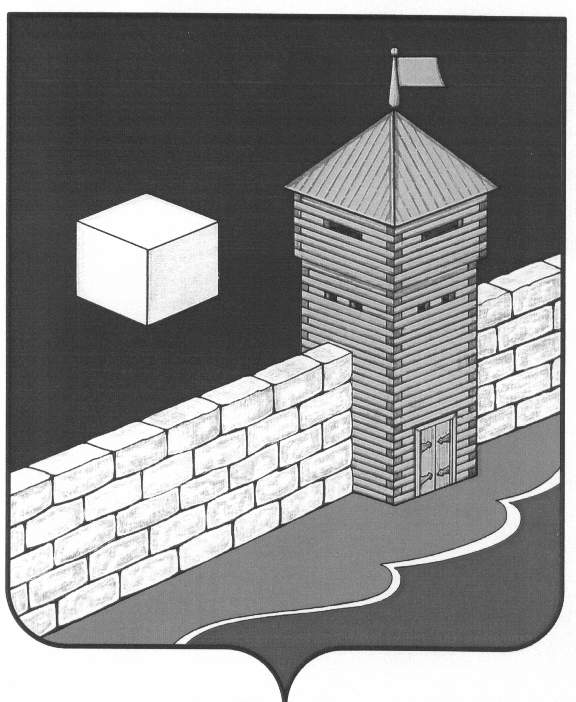 АДМИНИСТРАЦИЯ  НОВОБАТУРИНСКОГО  СЕЛЬСКОГО ПОСЕЛЕНИЯПОСТАНОВЛЕНИЕ_____________________________________________________________________________456573, ул. Центральная, д.4,  п. Новобатурино,  Новобатуринского сельского поселения, Еткульского муниципального района, Челябинской области, Российской Федерации, тел. 8 958 871 74 01 э\mail:  novobatyrino@mail.ru№   27   от   05.07.2023 г.      п.НовобатуриноОб утверждении Положения о порядкепередачи муниципального имуществав оперативное управление муниципальным учреждениям     Руководствуясь статьями 296, 298, 299 Гражданского кодекса Российской Федерации, в соответствии с пунктом 3 статьи 3 Федерального закона от 06 октября 2003 года № 131-ФЗ «Об общих принципах организации местного самоуправления в Российской Федерации», Уставом Новобатуринского  сельского поселения, администрация Новобатуринского сельского поселения Еткульского муниципального района  Челябинской  областиПОСТАНОВЛЯЕТ:1. Утвердить Положение о порядке передачи муниципального имущества в оперативное управление муниципальным  учреждениям, согласно приложению.2. Контроль за исполнением настоящего постановления оставляю за собой.3. Настоящее постановление вступает в силу со дня его подписания.Глава  Новобатуринского сельского поселения                                                                    Т.Н. ПорохинаПриложениек постановлению администрацииНовобатуринского сельского поселения Еткульского  муниципального района Челябинской  областиот 05.07.2023 г. № 27Положениео порядке передачи муниципального имущества в оперативное управление муниципальным учреждениямСтатья 1. Общие положения1.1. Положение о порядке передачи муниципального имущества в оперативное управление муниципальным учреждениям Новобатуринского сельского поселения (далее - Положение) определяет основные принципы, порядок и единые правила формирования состава и объема индивидуально определенных объектов муниципального имущества, подлежащих закреплению в оперативное управление муниципальным учреждениям Новобатуринского сельского поселения и процедуру их передачи. 1.2. Настоящее Положение разработано в соответствии с нормами гражданского законодательства Российской Федерации и распространяется на отношения, возникающие в процессе закрепления имущества Новобатуринского сельского поселения в оперативное управление муниципальным учреждениям муниципальных образований. 1.3. Закрепление муниципального имущества в оперативное управление Учреждению от имени администрации Новобатуринского сельского поселения Еткульского муниципального района Челябинской области как собственника, осуществляется на основании постановления администрации Новобатуринского сельского поселения Еткульского муниципального района Челябинской области.1.4. В оперативное управление могут передаваться здания, сооружения, нежилые помещения, оборудование, транспортные средства, инвентарь, иное имущество, предназначенное для осуществления видов деятельности, указанных в уставе Учреждения.1.5. Доходы от использования имущества, находящегося в оперативном управлении, а также имущество, приобретенное Учреждением по договору или иным основаниям, являются муниципальной собственностью и поступают в оперативное управление Учреждения в порядке, установленном действующим законодательством для приобретения права собственности.2. Цели и принципы закрепления имущества2.1. Целью закрепления объектов муниципального имущества за муниципальным учреждением администрации Новобатуринского сельского поселения является обеспечение учреждения имуществом, достаточным для осуществления им уставной деятельности и достижения цели его создания. 2.2. Закрепление имущества на праве оперативного управления осуществляется в случае создания учреждения, а также в процессе его деятельности. 2.3. Имущество, переданное в оперативное управление учреждению, отражается на его балансе в соответствии с действующим законодательством. Постановка имущества на баланс осуществляется по стоимости, определяемой следующим образом: а) в случае передачи имущества учреждению от другого пользователя - по балансовой стоимости; б) в случае приобретения имущества - по стоимости приобретения; в) в случае отсутствия сведений о стоимости имущества - по рыночной стоимости, определенной независимым оценщиком в порядке, установленном действующим законодательством; г) в случае передачи имущества при создании учреждения – по балансовой стоимости. 2.4. Закрепленное имущество подлежит страхованию за счет средств учреждения в случаях, предусмотренных действующим законодательством. 2.5. Право оперативного управления на недвижимое имущество, оформленное в соответствии с настоящим Положением, подлежит государственной регистрации в порядке, установленном Федеральным законом от 21.07.1997 N 122-ФЗ "О государственной регистрации прав на недвижимое имущество и сделок с ним". 3. Порядок передачи имущества в оперативное управление.3.1. Основаниями для передачи муниципального имущества в оперативное управление муниципальным учреждениям являются: - учреждение муниципального учреждения; - письменные обращения муниципальных учреждений в соответствии с формой согласно приложению к настоящему Положению; - инициатива отдела имущественных отношений администрации муниципального образования Еткульского района.3.2. Имущество, приобретенное учреждением за счет собственных средств либо поступившее в его владение, пользование и распоряжение на иных основаниях, в порядке, установленном Гражданским кодексом Российской Федерации, другими законами и иными нормативными правовыми актами Российской Федерации, подлежит передаче ему в оперативное управление. 3.3. В случае приобретения имущества учреждением самостоятельно, учреждение обращается с заявлением о внесении имущества в Реестр муниципального имущества и передаче его в оперативное управление с приложением документов, подтверждающих факт приобретения (копии правоустанавливающих документов предыдущего собственника, договоры, акты приема-передачи, документы финансового характера, технические документы). 3.4. Решение о закреплении имущества в оперативное управление учреждения принимается на основании представленных документов. Отсутствие необходимой для принятия решения информации может восполняться путем запроса дополнительных документов. 3.5. Документом, закрепляющим имущество на праве оперативного управления за муниципальным учреждением, является постановление администрации Новобатуринского сельского поселения с приложением перечня передаваемого имущества. 3.6. Передача имущества осуществляется на основании акта приема-передачи объектов, подписанного уполномоченными лицами передающей и принимающей сторон. Акт приема-передачи должен содержать перечень передаваемого имущества, иные сведения, позволяющие определенно идентифицировать объекты. 3.7. Закрепленный объект имущества подлежит учету в реестре муниципального имущества и числится за соответствующим учреждением. Учет имущества учреждения, а также представление установленной отчетности осуществляются учреждением самостоятельно в соответствии с требованиями действующего законодательства Российской Федерации. 3.8. Право использования объекта имущества, передаваемого в оперативное управление, возникает у учреждения с момента передачи имущества, если иное не установлено законом. 3.9. Учреждение обязано с момента приема имущества самостоятельно нести расходы по коммунальному и эксплуатационному обслуживанию полученного в пользование объекта. 4. Правовой режим оперативного управления4.1. Порядок и условия владения, пользования и распоряжения имуществом осуществляется учреждением в порядке, установленном действующим законодательством Российской Федерации. 4.2. Право оперативного управления учреждения прекращается в порядке, установленном действующим законодательством, в том числе при отчуждении имущества, его утрате (включая списание), а также в случае изъятия имущества из оперативного управления учреждения. 4.3. В случае наличия лишнего, неиспользуемого имущества, либо имущества, используемого не по назначению (в соответствии с его предназначением), либо с нарушением норм эксплуатации, а также при наличии факта нанесения ущерба имуществу, причиненного виновными действиями руководителя учреждения, а также, в случае передачи недвижимого имущества учреждением в пользование третьим лицам без согласования с администрацией Новобатуринского сельского поселения как на возмездной, так и на безвозмездной основе, администрация Новобатуринского сельского поселения вправе изъять такое имущество из оперативного управления учреждения. 4.4. Особенности реализации учреждением прав владения, пользования и распоряжения в отношении имущества, находящегося в его оперативном управлении, регулируются нормами Гражданского кодекса Российской Федерации, Федерального закона от 12.01.1996 № 7-ФЗ "О некоммерческих организациях", иных нормативных правовых актов Российской Федерации.
Статья 5. Пользование и распоряжение закрепленным имуществом5.1. Осуществляя право оперативного управления, Учреждение владеет, пользуется, распоряжается закрепленным за ним муниципальным имуществом в соответствии с действующим законодательством, настоящим Положением и актом о закреплении имущества на праве оперативного управления в пределах деятельности, предусмотренной уставом Учреждения.5.2. Учреждение самостоятельно осуществляет платежи по налоговым и другим обязательствам в соответствии с действующим законодательством за имущество, переданное ему в оперативное управление, в том числе за земельные участки, на которых расположены соответствующие объекты недвижимости.5.3. Учреждение обязано использовать закрепленное в оперативное управление имущество в соответствии с его функциональным назначением для реализации целей и задач, установленных уставом Учреждения.5.4. Учреждение несет ответственность за сохранность и целевое использование закрепленного за ним имущества. Контроль деятельности Учреждения в этой части осуществляет администрация Новобатуринского сельского поселения Еткульского муниципального района Челябинской области, которая производит документальные и фактические проверки.5.5. Учреждение осуществляет капитальный и текущий ремонт находящегося в оперативном управлении имущества.5.6. Перепланировка и реконструкция объектов недвижимости может осуществляться только при наличии разрешительной документации. В случае осуществления (выявления) самовольных перепланировок и реконструкций, самовольно возведенных объектов недвижимости Учреждения обязаны осуществить мероприятия по узакониванию произведенных перепланировок, реконструкций и самовольно возведенных объектов.5.7. Учреждение не вправе продавать или иным способом отчуждать находящееся в оперативном управлении имущество.5.8. Порядок списания имущества в связи с полным моральным или физическим износом устанавливается настоящим Положением.5.9. Порядок сдачи в аренду временно не используемого Учреждением имущества устанавливается в соответствии с Положением о порядке предоставления в аренду муниципального имущества администрации Новобатуринского сельского поселения. 5.10. При реорганизации или ликвидации Учреждения его учредитель обязан в десятидневный срок известить администрацию  Новобатуринского сельского поселения о принятом решении для определения дальнейшей судьбы имущества, закрепленного за Учреждением на праве оперативного управления.Статья 6. Прекращение права оперативного управления6.1. Право оперативного управления имуществом прекращается по основаниям и в порядке, предусмотренным действующим законодательством для прекращения права собственности, а также в случаях:а) ликвидации Учреждения;б) списания физически изношенного или морально устаревшего имущества;в) правомерного изъятия излишнего, неиспользуемого либо используемого не по назначению имущества, по решению собственника.6.2. Решение о списании физически изношенного или морально устаревшего имущества Учреждения принимается собственником при наличии следующих документов:а) заявления Учреждения о списании имущества;б) акта обследования Учреждением имущества, закрепленного за ним на праве оперативного управления, с указанием причин списания;в) экспертного заключения.При необходимости собственник может создавать свою комиссию по обследованию имущества, подлежащего списанию.6.3. Решение об изъятии излишнего, неиспользуемого либо используемого не по назначению имущества из оперативного управления Учреждения принимается собственником на основании одного из следующих документов:а) заявления Учреждения об отказе от использования имущества;б) акта проверки использования Учреждением имущества, закрепленного за ним на праве оперативного управления, в результате которой были установлены факты неиспользования имущества либо его использования не по целевому назначению.6.4. В случае изъятия у Учреждения объекта недвижимости как излишнего имущества одновременно с этим изымается земельный участок, расположенный под этим объектом. К предложениям об изъятии излишнего имущества прилагаются обоснование необходимости изъятия излишнего имущества, предложения о дальнейшем использовании этого имущества. При подготовке распоряжения об изъятии у Учреждения излишнего имущества одновременно может приниматься решение о закреплении этого имущества на праве оперативного управления за другим Учреждением.6.5. Приемка имущества от Учреждения производится по акту приема-передачи имущества, утвержденному главой  Новобатуринского сельского поселения. Статья7. Контроль за использованием имущества, закрепленного на праве оперативного управления7.1. Контроль за использованием по назначению и сохранностью имущества, закрепленного за Учреждением, осуществляет администрация Новобатуринского сельского поселения. 7.2. Учреждение 1 раз в год (до 1 февраля) представляет в администрацию  Новобатуринского сельского поселения данные инвентаризации имущества, закрепленного за ним в оперативное управление, по состоянию на начало текущего года.7.3. Проверка использования имущества, закрепленного за Учреждением в оперативное управление, производится администрацией Новобатуринского сельского поселения согласно графику, утвержденному главой Новобатуринского сельского поселения. Статья 8. Ответственность8.1. Ущерб, причиненный имуществу, закрепленному на праве оперативного управления, должностными лицами и работниками Учреждения, подлежит возмещению в порядке и размерах, определяемых в соответствии с действующим законодательством Российской Федерации.8.2. За ненадлежащее исполнение условий акта о закреплении муниципального имущества на праве оперативного управления стороны несут ответственность, предусмотренную действующим законодательством Российской Федерации.Статья 9. Заключительные положения10.1. Настоящее Положение вступает в силу со дня его опубликования.